The Washington State Criminal Justice Training Commission and Grant Writing USA will present a two-day grant management workshop live and online September 22-23, 2020.  Dates for this live event not good for you?  No problem - register and enjoy on-demand replay anytime until through October 22, 2020.  Full details and registration are here.Attend this class and you'll learn how to stay in compliance with existing and new Federal grants regulations and rules including US Treasury's recent guidance on the $150 billion Coronavirus Relief Fund.Beginning and experienced grant managers and administrators from city, county and state agencies, healthcare organizations, nonprofits, K-12, colleges and universities are encouraged to attend.Tuition for area law enforcement is $565 and includes downloadable class materials in PDF format.  Please use the discount code "friends" to receive this $30 at the time of registration. Groups of 5 or more receive $50 off per person.  Please call for details.Payment is not required at the time of registration.Continually updated and perfected, this is the class we've delivered more than 500 times to over 10,000 professionals just like you. Click here for complete details and registration.If you prefer friendly, personal service:Janet Darling 
at Grant Writing USA 
888.290.6237 toll free 
janet@grantwritingusa.comMore than 10,000 agencies across North America have turned to Grant Writing USA for grant writing and grant management training.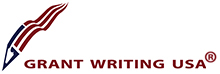 Join us for this Western States
two-day grant management training delivered live and online via ZoomSeptember 22-23, 2020
8:30 - 3:30 PT or 9:30 - 4:30 MT